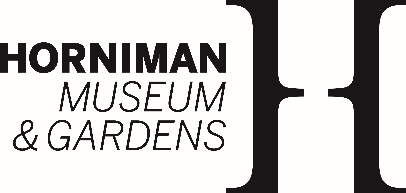 Music Performance Welcomer Role descriptionThe Horniman Museum and Gardens has nationally and internationally important collections of musical instruments, anthropology and natural history, an aquarium, a butterfly house and a range of temporary exhibitions. It is surrounded by 16 acres of beautiful gardens.Main purpose of the roleOnce a month on a Thursday afternoon, the Horniman invites one or two musicians to give an informal half hour performance playing an instrument related to our large and very diverse collection of musical instruments and talking about it. We are looking for two volunteers to assist us in creating a good experience for the audience – and you would be able to enjoy the performances as well. Tasks include: Setting up the performance space with chairs and removing them afterwardsGreeting people at the entrance to the Music Gallery and directing them to the Music Performance SpaceRecording the number of people who attend the performance, and age groups and other data to help us track whether we are reaching a range of audiencesProviding feedback forms and pencils at the end of the performance and assisting those who may need help in filling in forms.Making a tannoy announcement, on occasion, before the start of the performanceLevel of commitmentThis is a regular, ongoing role, volunteering on the second Thursday in the month from 2.30 – 4.30.This role would suit someone who:Is friendly and welcoming Enjoys a range of musical genresIs physically able to set up the roomIs comfortable working independentlyThe museum offers volunteers:A supportive, and friendly environment and the opportunity to gain valuable experience as well as enjoying the musical afternoon  Reimbursement of travel expenses within Greater LondonSpecial events for volunteers inc. behind-the-scenes talks and socialsA 20% discount at the café and the shopFree entry to paid areas of the museum To apply Please complete the application form and return to volunteering@horniman.ac.uk 